SEC Form 3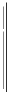 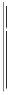 or Section 30(h) of the Investment Company Act of 1940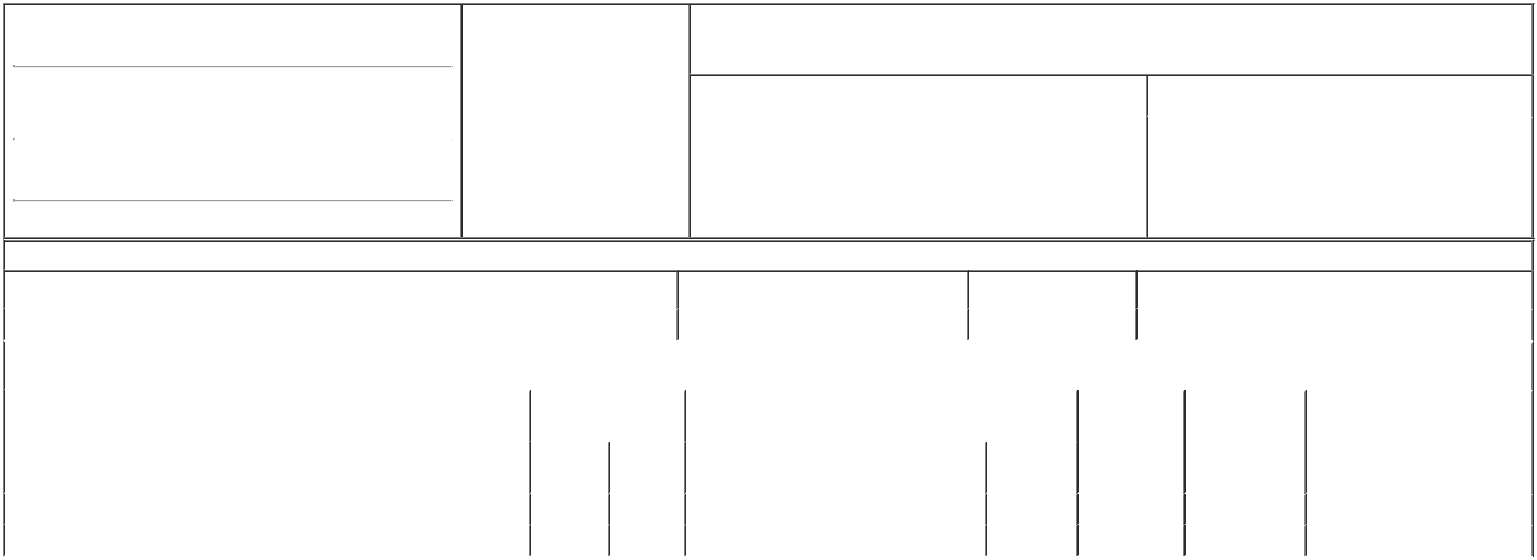 1. Name and Address of Reporting Person*Armstrong Charles L.Date of Event Requiring Statement (Month/Day/Year)03/17/20183. Issuer Name and Ticker or Trading SymbolFLOWSERVE CORP [ FLS ](City)	(State)	(Zip)Table I - Non-Derivative Securities Beneficially OwnedShares are held in the issuer's 401(k) stock fund.Each restricted stock unit represents the right to receive, at settlement, one share of common stock, plus accrued dividends, and are granted to the reporting person pursuant to the issuer's long-term incentive compensation plan for employees. The restricted stock units were originally granted on February 3, 2016, May 18, 2016, February 1, 2017, December 20, 2017 and February 28, 2018 and vest ratably over a three-year period on each annual anniversary of the grant.Each performance right represents a contingent right to receive one share of the issuer's common stock at vesting. The performance rights vest at a rate between 0% and 200% and are based on a number of factors during a three-year performance cycle which may include but are not limited to: 1) the issuer's average return on net assets ("RONA") in comparison to the RONA averages of a predetermined peer group; 2) the issuer's growth in bookings in comparison to the issuer's operating plan; 3) the issuer's relative total share holder return ("TSR") in comparison to the TSR averages of a predetermined peer group; and 4) the issuer's return on invested capital measured against the issuer's performance relative to its weighted average cost of capital and relative to a predetermined peer group. The performance rights may be settled, at the issuer's discretion, in cash or shares of common stock.Remarks:Reminder: Report on a separate line for each class of securities beneficially owned directly or indirectly.* If the form is filed by more than one reporting person, see Instruction 5 (b)(v).Intentional misstatements or omissions of facts constitute Federal Criminal Violations See 18 U.S.C. 1001 and 15 U.S.C. 78ff(a). Note: File three copies of this Form, one of which must be manually signed. If space is insufficient, see Instruction 6 for procedure.Persons who respond to the collection of information contained in this form are not required to respond unless the form displays a currently valid OMB Number.Section 16 Power of AttorneyLIMITED POWER OF ATTORNEYThe undersigned hereby constitutes and appoints each of Akshar C. Patel, Lee S. Eckert and Shakeeb U. Mir, signing singly, the undersigned's true and lawful attorneexecute for and on behalf of the undersigned, in the undersigned's capacity as an officer and/or director of Flowserve Corporation (the "Company"), Forms 3, 4 ado and perform any and all acts for and on behalf of the undersigned that may be necessary, desirable or appropriate to complete and execute any such Form 3, 4take any and all other action of any type whatsoever in connection with the foregoing that, in the opinion of such attorney-in-fact, may be of benefit to, in th The undersigned hereby grants to each such attorney-in-fact full power and authority to do and perform any and every act and thing whatsoever requisite, necessary o This Power of Attorney shall remain in full force and effect until the undersigned is no longer required to file Forms 3, 4 and 5 with respect to the undersigned's The undersigned is executing this Power of Attorney on the date set forth below./s/ Charles L. ArmstrongSignatureCharles L. ArmstrongPrint NameMarch 26, 2018DateFORM 3UNITED STATES SECURITIES AND EXCHANGE COMMISSIONWashington, D.C. 20549Washington, D.C. 20549OMB APPROVALOMB APPROVALINITIAL STATEMENT OF BENEFICIAL OWNERSHIP OF SECURITIESINITIAL STATEMENT OF BENEFICIAL OWNERSHIP OF SECURITIESOMB Number:3235-0104OMB Number:3235-0104Estimated average burdenFiled pursuant to Section 16(a) of the Securities Exchange Act of 1934hours per response:0.5Filed pursuant to Section 16(a) of the Securities Exchange Act of 1934Filed pursuant to Section 16(a) of the Securities Exchange Act of 1934(Last)(First)(Middle)5125 NORTH O'CONNOR BLVD SUITE 23005125 NORTH O'CONNOR BLVD SUITE 23005125 NORTH O'CONNOR BLVD SUITE 2300(Street)(Street)IRVINGTX750394. Relationship of Reporting Person(s) to Issuer4. Relationship of Reporting Person(s) to Issuer5.If Amendment, Date of Original Filed (Month/Day/Year)If Amendment, Date of Original Filed (Month/Day/Year)(Check all applicable)(Check all applicable)Director10% OwnerXDirector10% Owner6.Individual or Joint/Group Filing (Check Applicable Line)Individual or Joint/Group Filing (Check Applicable Line)XOfficer (give title below)Other (specify below)6.Individual or Joint/Group Filing (Check Applicable Line)Individual or Joint/Group Filing (Check Applicable Line)XOfficer (give title below)Other (specify below)XForm filed by One Reporting PersonInterim Chief Legal OfficerInterim Chief Legal OfficerXForm filed by One Reporting PersonInterim Chief Legal OfficerInterim Chief Legal OfficerForm filed by More than One Reporting PersonForm filed by More than One Reporting Person1. Title of Security (Instr. 4)2. Amount of Securities Beneficially Owned3. Ownership Form: Direct   4. Nature of Indirect Beneficial Ownership (Instr. 5)3. Ownership Form: Direct   4. Nature of Indirect Beneficial Ownership (Instr. 5)3. Ownership Form: Direct   4. Nature of Indirect Beneficial Ownership (Instr. 5)3. Ownership Form: Direct   4. Nature of Indirect Beneficial Ownership (Instr. 5)3. Ownership Form: Direct   4. Nature of Indirect Beneficial Ownership (Instr. 5)(Instr. 4)(D) or Indirect (I) (Instr. 5)(D) or Indirect (I) (Instr. 5)Common Stock3,437(1)DTable II - Derivative Securities Beneficially OwnedTable II - Derivative Securities Beneficially OwnedTable II - Derivative Securities Beneficially Owned(e.g., puts, calls, warrants, options, convertible securities)(e.g., puts, calls, warrants, options, convertible securities)(e.g., puts, calls, warrants, options, convertible securities)(e.g., puts, calls, warrants, options, convertible securities)1. Title of Derivative Security (Instr. 4)2. Date Exercisable and2. Date Exercisable and3. Title and Amount of Securities Underlying Derivative Security3. Title and Amount of Securities Underlying Derivative Security4. Conversion or5. Ownership6. Nature of Indirect Beneficial6. Nature of Indirect BeneficialExpiration DateExpiration Date(Instr. 4)Exercise PriceForm: Direct (D) orOwnership (Instr. 5)Ownership (Instr. 5)(Month/Day/Year)(Month/Day/Year)of DerivativeIndirect (I) (Instr. 5)SecurityAmount orSecurityAmount orDateExpirationNumber ofExercisableDateTitleSharesRestricted Stock Units(2)(2)Common Stock5,342(2)DPerformance Rights(3)(3)Common Stock3,620(3)DExplanation of Responses:/s/ Akshar C. Patel, attorney-in-fact03/26/2018** Signature of Reporting Person** Signature of Reporting PersonDate